ПЕРВЕНСТВО ГОРОДА ПО БЫСТРЫМ ШАХМАТАМСРЕДИ ДЕТЕЙ 2011 ГОДА РОЖДЕНИЯ И МОЛОЖЕ	12-13 марта 2022 г. в шахматном клубе МАУ "СК "Содружество" состоялось первенство города по быстрым шахматам среди детей 2011 года рождения и моложе. По общероссийской классификации в виде спорта "шахматы" зачет подводился отдельно для мальчиков и девочек до 13 лет (2011-2012 года рождения), до 11 лет (2013-2014 года рождения) и до 9 лет (2015 года рождения и моложе).	В соревнованиях приняли участие 74 молодых спортсмена. Победителями в своих категориях стали Дмитрий Долматов (мальчики до 13 лет), Варвара Синельщикова (девочки до 13 лет), Даниил Жуков (мальчики до 11 лет), Ирина Еременко (девочки до 11 лет), Константин Анфиногенов (мальчики до 9 лет), Агата Лебедева (девочки до 9 лет).	Подготовили победителей и призеров Петров В.Н., Бесчастный Я.В., Беляев В.Н., Рассказов В.А.	Пожелаем нашим "молодым дарованиям" в дальнейшем продолжать успешно постигать мудрость древнейшей игры и приносить славу волгодонскому спорту.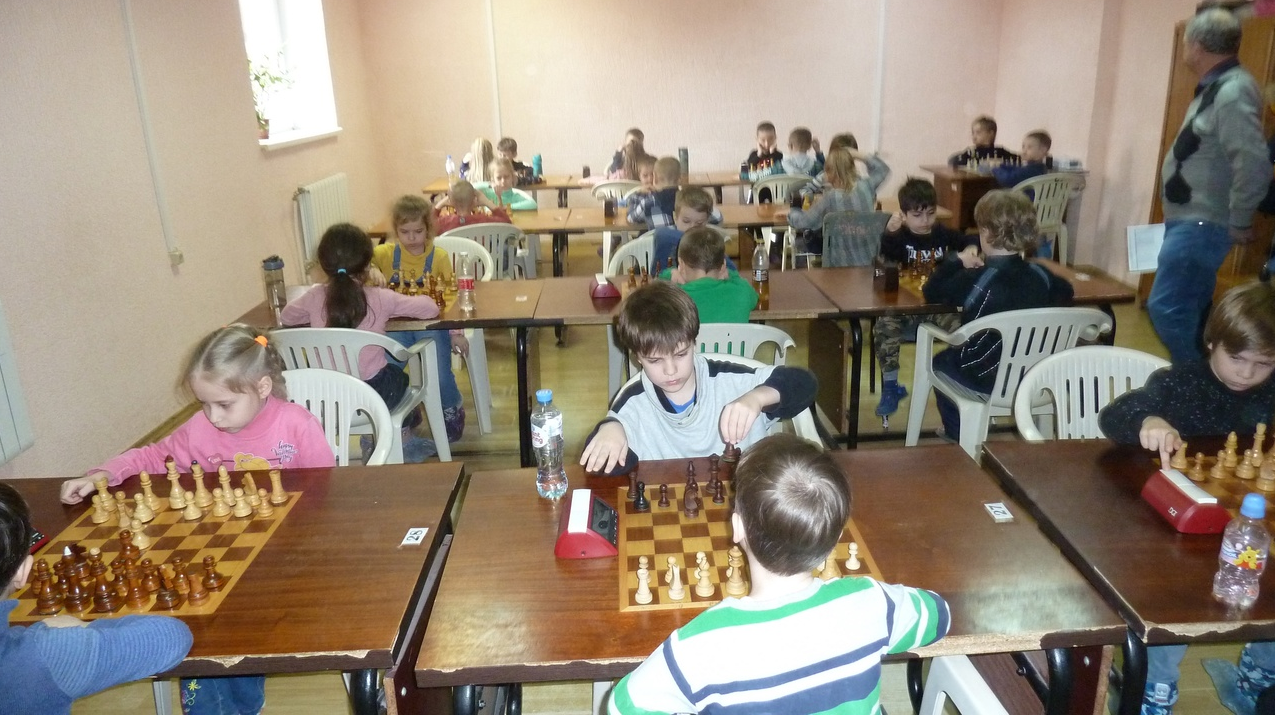 